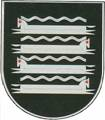 KAIŠIADORIŲ RAJONO SAVIVALDYBĖS TARYBASPRENDIMASDĖL ATLYGINIMO UŽ VAIKO IŠLAIKYMĄ KAIŠIADORIŲ RAJONO SAVIVALDYBĖS ŠVIETIMO ĮSTAIGOSE, ĮGYVENDINANČIOSE IKIMOKYKLINIO IR PRIEŠMOKYKLINIO UGDYMO PROGRAMAS, NUSTATYMO IR ATLYGINIMO UŽ VAIKO IŠLAIKYMĄ KAIŠIADORIŲ RAJONO SAVIVALDYBĖS ŠVIETIMO ĮSTAIGOSE, ĮGYVENDINANČIOSE IKIMOKYKLINIO IR PRIEŠMOKYKLINIO UGDYMO PROGRAMAS, mokėjimo TVARKOS APRAŠO PATVIRTINIMO2023 m. spalio 26 d. Nr. V17E-301KaišiadorysVadovaudamasi Lietuvos Respublikos vietos savivaldos įstatymo 6 straipsnio 8 punktu, 7 straipsnio 6 dalimi, Lietuvos Respublikos švietimo įstatymo 70 straipsnio 11 dalimi, Kaišiadorių rajono savivaldybės taryba  n u s p r e n d ž i a:1.	Nustatyti atlyginimo už vaiko, ugdomo pagal ikimokyklinio ir priešmokyklinio ugdymo programas Kaišiadorių rajono savivaldybės švietimo įstaigose, maitinimą dydį:1.1.	iki 3 metų amžiaus – 2,30 Eur už dieną;1.2.	nuo 3 iki 7 metų amžiaus – 2,70 Eur už dieną. 2.	Nustatyti mėnesio atlyginimo dydį Kaišiadorių rajono savivaldybės švietimo įstaigose ugdymo reikmėms tenkinti, edukacinėms erdvėms įrengti ir atnaujinti bei aplinkai išlaikyti:2.1.	už vaiką, ugdomą pagal ikimokyklinio ugdymo programą – 2,5 % minimaliosios mėnesinės algos dydžio;2.2.	už vaiką, ugdomą pagal priešmokyklinio ugdymo programą – 2,5 % minimaliosios mėnesinės algos dydžio nuo birželio 1 d. iki rugpjūčio 31 d.3. Patvirtinti Atlyginimo už vaiko išlaikymą Kaišiadorių rajono savivaldybės švietimo įstaigose, įgyvendinančiose ikimokyklinio ir priešmokyklinio ugdymo programas, mokėjimo tvarkos aprašą (pridedama). 4. Pripažinti netekusiu galios Kaišiadorių rajono savivaldybės tarybos 2015 m. spalio 29 d. sprendimą Nr. V17-419 „Dėl atlyginimo už vaiko išlaikymą Kaišiadorių rajono savivaldybės švietimo įstaigose, įgyvendinančiose ikimokyklinio ir priešmokyklinio ugdymo programas, nustatymo ir Atlyginimo už vaiko išlaikymą Kaišiadorių rajono savivaldybės švietimo įstaigose, įgyvendinančiose ikimokyklinio ir priešmokyklinio ugdymo programas, mokėjimo tvarkos aprašo patvirtinimo“ su visais pakeitimais ir papildymais.           5. Nustatyti, kad šis sprendimas įsigalioja 2024 m. sausio 1 d.Savivaldybės meras                                                                                                      Šarūnas ČėsnaPATVIRTINTA Kaišiadorių rajono savivaldybės tarybos 2023 m. spalio 26 d. sprendimu Nr. V17E-301ATLYGINIMO UŽ VAIKO IŠLAIKYMĄ KAIŠIADORIŲ RAJONO SAVIVALDYBĖS ŠVIETIMO ĮSTAIGOSE, ĮGYVENDINANČIOSE IKIMOKYKLINIO IR PRIEŠMOKYKLINIO UGDYMO PROGRAMAS, mokėjimo TVARKOS APRAŠasI SKYRIUSBENDROSIOS NUOSTATOS1. Atlyginimo už vaiko išlaikymą Kaišiadorių rajono savivaldybės švietimo įstaigose, įgyvendinančiose ikimokyklinio ir priešmokyklinio ugdymo programas, mokėjimo tvarkos aprašas  (toliau – Tvarkos aprašas) reglamentuoja atlyginimo už vaiko išlaikymą švietimo įstaigose, įgyvendinančiose ikimokyklinio ir priešmokyklinio ugdymo programas, mokėjimą.2. Tvarkos apraše vartojamos sąvokos atitinka Lietuvos Respublikos įstatymuose vartojamas sąvokas.II SKYRIUSATLYGINIMO MOKĖJIMAS3. už vaiko, ugdomo pagal ikimokyklinio ar priešmokyklinio ugdymo programą, kai grupės veiklos trukmė yra ilgesnė kaip 4 val. per dieną, maitinimą tėvai (globėjai) moka nustatytą vienos dienos atlyginimą už vaiko maitinimą kiekvieną lankytą dieną, taip pat kiekvieną nelankytą ir nepateisintą dieną.4. Atlyginimas už vaiko maitinimą Kaišiadorių rajono savivaldybės švietimo įstaigose, įgyvendinančiose ikimokyklinio ir priešmokyklinio ugdymo programas, nemokamas, kai vaikas nelanko įstaigos dėl šių pateisinamų priežasčių, pranešus iš anksto arba pirmą neatvykimo dieną:4.1. ligos atveju, pranešus įstaigos direktoriui ar grupės mokytojui vaiko susirgimo dieną ir pirmą dieną po ligos pateikus argumentuotą prašymą įstaigos direktoriui, kuriame nurodomos konkrečios dėl ligos nelankytos dienos; 4.2. tėvų (globėjų) kasmetinių ar (ir) nemokamų atostogų metu (tėvai (globėjai) pateikia įstaigos, kurioje dirba, pažymą apie atostogas);4.3. tėvų (globėjų) mokymosi atostogų metu (tėvai (globėjai) pateikia mokymo įstaigos pažymos ar iškvietimo kopiją);4.4. kai nors vienas iš tėvų (globėjų) dirba pamainomis ir turi laisvų darbo dienų (tėvai (globėjai) pateikia įstaigos, kurioje dirba, vadovo patvirtinto darbo grafiko kopiją);4.5. papildomų lengvatų asmenims, auginantiems vaikus, metu (tėvai (globėjai) pateikia įstaigos, kurioje dirba, pažymą apie papildomas poilsio dienas per mėnesį ar verslo liudijimą);4.6. mokinių atostogų metu;4.7. paskelbus ekstremalią situaciją, keliančią pavojų ugdytinių gyvybei ar sveikatai, nustačius ypatingąją epideminę situaciją dėl staigaus ir neįprastai didelio užkrečiamųjų ligų išplitimo viename ar keliuose administraciniuose teritoriniuose vienetuose, kai žiemą oro temperatūra yra žemesnė kaip –20° C  ir vasarą oro temperatūra lauke 30° C ar aukštesnė, esant kitoms sudėtingoms oro sąlygoms (labai smarkiam vėjui, labai smarkiam lietui, labai smarkiam snygiui, pūgai, krušai ir pan.), dėl vykdomų avarinių remonto darbų, vandens, elektros, dujų ar šildymo tiekimo nutraukimo;4.8. įstaigos direktoriui leidus, bet ne daugiau kaip 3 darbo dienas per mėnesį (tėvai (globėjai) pateikia prašymą direktoriui ir nurodo priežastį);4.9. įstaigos direktoriui leidus, bet ne ilgiau kaip 3 mėnesius, ugdymo įstaigos laikino uždarymo vasarai arba remonto darbams ir vaikų vasaros atostogų metu (nuo birželio 1 d. iki rugpjūčio 31 d.).5. Atlyginimo dalis, kurią įstaigos direktorius patvirtina įsakymu, už pusryčius ir vakarienę nemokama:5.1. kai vaikas atvedamas į ugdymo įstaigą vėliau, po pusryčių (tėvai (globėjai) pateikia prašymą įstaigos direktoriui);5.2. kai vaikas pasiimamas anksčiau, prieš vakarienę (tėvai (globėjai) pateikia prašymą įstaigos direktoriui).6. Atlyginimo dalis už pusryčius ar (ir) vakarienę neskaičiuojama nuo įstaigos direktoriaus įsakymo atleisti nuo atlyginimo už pusryčius ar (ir) vakarienę dienos.7. Atlyginimą vaiko, ugdomo pagal ikimokyklinio ugdymo programą, ugdymo reikmėms tenkinti, edukacinėms erdvėms įrengti ir atnaujinti bei aplinkai išlaikyti moka visi tėvai (globėjai) už kiekvieną mėnesį, nepriklausomai nuo to, kiek dienų vaikas lankė, išskyrus vaikus, kuriems Savivaldybės mero potvarkiu paskirtas privalomas ikimokyklinis ugdymas. Atlyginimas ugdymo reikmėms tenkinti, edukacinėms erdvėms įrengti ir atnaujinti bei aplinkai išlaikyti nemokamas laikino įstaigos uždarymo vasaros ar remonto darbams, karantino ir vaikų vasaros atostogų metu (nuo birželio 1 d. iki rugpjūčio 31 d.).8. Atlyginimą ugdymo reikmėms tenkinti, edukacinėms erdvėms įrengti ir atnaujinti bei aplinkai išlaikyti moka visi tėvai (globėjai) už priešmokyklinio amžiaus vaiką, nepriklausomai nuo to, kiek dienų vaikas lankė, jei vaikas, pabaigęs priešmokyklinio ugdymo programą, tėvų prašymu vasaros metu lanko švietimo įstaigą (nuo birželio 1 d. iki rugpjūčio 31 d.). Atlyginimas ugdymo reikmėms tenkinti, edukacinėms erdvėms įrengti ir atnaujinti bei aplinkai išlaikyti nemokamas laikino įstaigos uždarymo vasaros ar remonto darbams ir karantino metu. III SKYRIUSATLYGINIMO UŽ VAIKO IŠLAIKYMĄ LENGVATOS9. Atlyginimas už maitinimą mažinamas 50 %, kai: 9.1. vaikas auga su vienu iš tėvų, o kitas yra miręs ar dingęs be žinios;9.2. vaikas yra iš šeimos, auginančios tris ir daugiau vaikų;9.3. vaiko tėvai (globėjai) yra šauktiniai ar profesinės karo tarnybos kariai;9.4. vaikas auga mokinių ar studentų šeimoje, kurioje vienas iš tėvų (globėjų) mokosi mokymo įstaigos dieniniame skyriuje.10. Tėvai (globėjai) atleidžiami nuo atlyginimo už maitinimą, jei: 10.1. vaikui Pedagoginė psichologinė tarnyba dėl įgimtų ar įgytų sutrikimų yra nustačiusi vidutinius, didelius ar labai didelius specialiuosius ugdymosi poreikius;10.2. vaikas auga šeimoje, gaunančioje socialinę pašalpą;10.3. Savivaldybės mero potvarkiu vaikui yra paskirtas privalomas ikimokyklinis ugdymas.11. Tėvai (globėjai), norėdami pasinaudoti atlyginimo už vaiko išlaikymą Kaišiadorių rajono savivaldybės švietimo įstaigose, įgyvendinančiose ikimokyklinio ir priešmokyklinio ugdymo programas, lengvatomis, turi pateikti šiuos teisę į lengvatą įrodančius dokumentus:11.1. kai vaikas auga su vienu iš tėvų, pateikia mirties liudijimo kopiją arba teismo sprendimo kopiją;11.2. kai vaikas yra iš šeimos, auginančios tris ir daugiau vaikų, pateikia visų vaikų gimimo liudijimų kopijas arba pažymos apie šeimos sudėtį kopiją, o kai vaikai vyresni nei 18 metų (bet ne vyresni nei 21 metų) ir mokosi visų tipų dieninėse mokymo įstaigose, papildomai pateikia pažymos kopiją iš mokymo įstaigos kartą per metus;11.3. kai vaiko tėvai (globėjai) yra šauktiniai ar profesinės karo tarnybos kariai, pateikia pažymą iš dalinio, kuriame tarnauja;11.4. kai vaikas auga mokinių ar studentų šeimoje, kurioje vienas iš tėvų (globėjų) mokosi dieniniame mokymo įstaigos skyriuje, pateikia pažymą iš mokymo įstaigos kasmet rugsėjo mėnesį;11.5. kai vaikas turi vidutinių, didelių arba labai didelių specialiųjų ugdymosi poreikių ir / arba nustatytą neįgalumo lygį, pateikia Pedagoginės psichologinės tarnybos pažymą „Dėl specialiojo ugdymosi ir (ar) švietimo pagalbos skyrimo“ arba neįgalumo lygio pažymą;11.6. kai vaikas auga šeimoje, gaunančioje socialinę pašalpą, pateikia pažymą iš Socialinės paramos skyriaus kas tris mėnesius;11.7. kai vaikui paskirtas privalomas ikimokyklinis ugdymas, pateikia Savivaldybės mero potvarkį.12. Dokumentai, įrodantys teisę į lengvatą, pateikiami:12.1. priimant vaiką į įstaigą;12.2. įgijus teisę į lengvatą;12.3. pradėjus lankyti įstaigą po vasaros atostogų iki rugsėjo 10 dienos.13. Laiku nepateikus reikiamų dokumentų, atlyginimas skaičiuojamas bendra tvarka.14. Atlyginimas už vaiko išlaikymą Kaišiadorių rajono savivaldybės švietimo įstaigose, įgyvendinančiose ikimokyklinio ir priešmokyklinio ugdymo programas, nustatomas nuo visų reikiamų dokumentų pateikimo datos ir atgaline data neperskaičiuojamas, išskyrus atvejus, kai pateikiama pažyma iš Socialinės paramos skyriaus dėl socialinės pašalpos skyrimo šeimai. IV SKYRIUSATLYGINIMO MOKĖJIMO TERMINAI15. Atlyginimas už vaiko išlaikymą Kaišiadorių rajono savivaldybės švietimo įstaigose, įgyvendinančiose ikimokyklinio ir priešmokyklinio ugdymo programas, yra mokamas už praėjusį mėnesį iki einamojo mėnesio 25 d.16. Kaišiadorių rajono savivaldybės švietimo įstaigos, įgyvendinančios ikimokyklinio ir priešmokyklinio ugdymo programas, direktorius pagal savo kompetenciją taiko visas teisines priemones, kurios užtikrina atlyginimo surinkimą.17. Tėvams (globėjams) nesumokėjus atlyginimo už vaiko išlaikymą daugiau kaip už du mėnesius, vaikas įstaigos direktoriaus teikimu Švietimo skyriaus vedėjo įsakymu braukiamas iš lankančiųjų švietimo įstaigą sąrašo. Įstaigos direktorius teikia dokumentus įmokoms ir skoloms už vaiko išlaikymą apskaityti ir išieškoti Lietuvos Respublikos teisės aktų nustatyta tvarka. _________________